The problem sets are intended to help you learn the material, and we encourage you to collaborate with other students and to ask questions in discussion sections and office hours to understand the problems. However, each student must turn in their own solution to the problems.
The problem sets also provide essential background material for the exam and the midterms. The problem sets will be graded primarily on an effort basis, but if you do not work through the problem sets yourself you are unlikely to succeed on the exam or midterms! We will distribute solutions to the problem set on the day after the deadline to give you feedback.
Assignments must be submitted through Gradescope by 11:59:59pm PT on the specified due date. Box all solutions that don’t involving filling in a figure/table. Only boxed solutions and filled in figures/tables will be considered for grading. See the course website for the policy on slip days (late submissions).Problem 1: CISC, RISC, Accumulator, and Stack: Comparing ISAsIn this problem, your task is to compare four different ISAs: x86 (a CISC architecture with variable-length instructions), RISC-V (a load-store, RISC architecture with 32-bit instructions in its base form), a stack-based ISA, and an accumulator-based ISA.Let us begin by considering the following C code, which (inefficiently) rotates the bits in a 32-bit value by n times.unsigned int rotate(unsigned int x, unsigned int n) {   unsigned int msb;   while (n != 0) {       msb = x >> 31;       x = (x << 1) | msb;       n--;   }   return x;}Using gcc and objdump on an x86 machine, we see that the above loop compiles to the following x86 instruction sequence. On entry to this code, register %eax contains x and register %ecx contains n. Throughout parts (a–d), we will ignore what happens in the done label and return statement.loop:  test %ecx,%ecx 		jz  done		mov %eax,%ebx		shr $31,%ebx		shl $1,%eax		or  %ebx,%eax		dec %ecx 		jmp loop  done: ...The meanings and instruction lengths of the instructions used above are given in the following table. Registers are denoted with RSUBSCRIPT, register contents with <RSUBSCRIPT>.Notice that the jump instruction jz (jump if zero) depends on ZF, which is a status flag. Status flags are set by the instruction preceding the jump, based on the result of the computation. Some instructions, like the test instruction, perform a computation and set status flags, but do not return any result. The meanings of the status flags are given in the following table:How many bytes is the program? For the above x86 assembly code, how many bytes of instructions need to be fetched if x = 0x01020304 and n = 5? Assuming 32-bit data values, how many bytes of data memory need to be loaded? Stored?Translate each of the x86 instructions in the following table into zero, one or more RISC-V instructions. Place the loop label where appropriate. You should use the minimum number of instructions needed to translate each x86 instruction. (You are allowed to replace multiple x86 instructions with a single RISC-V instructions). Assume that x1 contains x upon entry, and x2 should receive n. If needed, use x4 as a condition register, and x6, x7, etc., for temporaries. You should not need to use any floating-point registers or instructions in your code. A description of the RISC-V instruction set architecture can be found on the class website resources page.Note: It is possible to replace the loop in 1.A with an O(1) non-loop-based solution. For this problem, we want you to use the more inefficient O(N) loop-based solution.How many bytes is the RISC-V program using your direct translation? How many bytes of RISC-V instructions need to be fetched for x = 0x01020304 and n = 5 with your direct translation? Assuming 32-bit data values, how many bytes of data memory need to be loaded? Stored?In a stack architecture, all operations occur on top of the stack. Only push and pop access memory, and all other instructions remove their operands from the stack and replace them with the result. The hardware implementation we will assume for this problem set uses stack registers for the topmost two entries; accesses that involve deeper stack positions (e.g., pushing or popping something when the stack has more than two entries) use an extra memory reference. Assume each instruction occupies three bytes if it takes an address or label; other instructions occupy one byte.Translate the rotate loop to the stack ISA. You are permitted to change the sequence of instructions from (a) and (b). Assume that when we reach the loop, n is at the top of the stack and x is underneath it. At the end of the loop, the stack should contain only x at the top. Assume that byte-addressable memory starting at address 0x8000 is available to use as temporary storage. Assume that data values are 32-bits wide.How many bytes is your program? How many bytes of instructions need to be fetched for x = 0x01020304 and n = 5 with your translation? How many bytes of data memory need to be loaded? Stored? Would the number of bytes loaded and stored change if the stack could fit 8 entries in registers?In an accumulator ISA, one operand is implicitly a specific register (the same for all instructions), called the accumulator. To make programming easier, we will consider a modified architecture that has a secondary accumulator to hold an additional value. Assume each instruction occupies three bytes if it takes an address or label; other instructions occupy one byte.Notice that all instructions operate on the primary accumulator. Also note that there are no register specifiers in this architecture; addr and label represent memory addresses. Translate the rotate loop to use this ISA. Assume that x initially held at address 0x8000, and n is initially held at address 0x8004. You are permitted to write temporary variables to any addresses above 0x8000. You should return x in the primary accumulator.How many bytes is your program? How many bytes of instructions need to be fetched for x = 0x01020304 and n = 5 with your translation? Assuming 32-bit data values, how many bytes of data memory need to be loaded? Stored?In just a few sentences, compare the four ISAs you have studied with respect to code size, number of instructions fetched, and data memory traffic. Which one would you choose if you were to build a specialized processor to execute the code in this program, and why?To get more practice with RISC-V, optimize the code from part B so that fewer dynamic instructions are executed on average and the frequency of taken branches is minimized. There are solutions more efficient than simply translating each individual x86 instruction as you did in part (b). Your solution should contain commented assembly code, a brief explanation of your optimizations, and a short analysis of the savings you obtained.Note: It is possible to replace the loop in 1.A with an O(1) non-loop-based solution. For this problem, we want you to use the more inefficient O(N) loop-based solution.Problem 2: Microprogramming and Bus-based Architectures In this problem, we explore microprogramming by writing microcode for the bus-based implementation of the RISC-V machine described in Handout #1 (Bus-Based RISC-V Implementation). Read the instruction fetch microcode in Table H1-3 of Handout #1. Make sure that you understand how different types of data and control transfers are achieved by setting the appropriate control signals before attempting this problem.The final solution should be as elegant and efficient as possible with respect to the number of microinstructions used.For this problem, you are to implement a new kind of arithmetic instruction, MODULOM. The new instruction has the following format:MODULOM rd, rs1, rs2MODULOM performs the following operation: The memory word at the address in rs1 is divided by the memory work at the address in rs2, and the remainder is stored in address in the memory word at the address in rd.M[rd] ← M[rs1] % M[rs2]Your CPU's ALU does not have support for a remainder or a division operation. Fortunately, the modulo operation can also be implemented as a loop, as illustrated below:unsigned int modulo(unsigned int x, unsigned int y) {   while (x >= y) x -= y;   return x;}This loop is realizable with the microcode of your CPU.Fill in Worksheet 2.A with the microcode for MODULOM. Use don’t cares (*) for fields where it is safe to use don’t cares. Study the hardware description well, and make sure all your microinstructions are legal.Please comment your code clearly. If the pseudo-code for a line does not fit in the space provided, or if you have additional comments, you may write in the margins so long as you do it neatly. Your code should exhibit “clean” behavior and not modify rd, rs1, rs2, or other general-purpose architectural registers while executing the instruction.Finally, make sure that the instruction fetches the next instruction (i.e., by doing a microbranch to FETCH0 as discussed above) once the result has been saved to M[rd].You may want to consult the microcode found in the micro-coded processor provided in Lab 1, which can be viewed at lab1/generators/riscv-sodor/src/main/scala/ rv32_ucode/microcode.scala for guidance. Warning: While that microcode passes all provided assembly tests and benchmarks, no guarantees to the optimality of that code are assured, and there may still be bugs in the provided implementation.In this question we ask you to implement a useful vector instruction to find the smallest number in a vector of unsigned integers. This instruction has the same format as other arithmetic (R-type) instructions in RISC-V:MINV rd, rs1, rs2The MINV instruction takes a pointer to the beginning of a vector in memory (rs1) and a pointer to the end of a vector in memory (rs2), and it returns in register rd the smallest number in that vector. Your code is permitted to modify register rs1 during the execution of this instruction.For this problem, each vector element will be a 32-bit unsigned number. You can assume that the address in rs2 is larger than the address in rs1.Your task is to fill out Worksheet 2.B for the MINV instruction. You should try to optimize your implementation for the minimal number of cycles necessary and for which signals can be set to don’t-cares.How many cycles does it take to execute the following instructions on the microcoded RISC-V implementation? Use the states and control signals from Handout #1 (or Lab 1, in lab1/generators/riscv-sodor/src/main/scala/ rv32_ucode/microcode.scala) and assume that memory does not assert its busy signal.Which instruction takes the most cycles to execute? Which instruction takes the fewest cycles to execute?Problem 3: 6-Stage PipelineIn this problem, we consider a modification to the fully bypassed 5-stage RISC-V processor pipeline originally presented in Lecture 3 and further expanded on in Handout #1 (RV32I 5-Stage Pipeline Diagram). Our new processor has a data cache with a two-cycle latency. To accommodate this cache, the memory stage is pipelined into two stages, M1 and M2, as shown in Figure 1-A. Additional bypasses are added to keep the pipeline fully bypassed.Suppose we are implementing this 6-stage pipeline in a technology in which register file ports are inexpensive, but bypasses are costly. We wish to reduce cost by removing some of the bypass paths, but without increasing CPI. The proposal is for all integer arithmetic instructions to write their results to the register file at the end of the Execute stage, rather than waiting until the Writeback stage. A second register file write port is added for this purpose. Remember that register file writes occur on each rising clock edge, and values can be read in the next clock cycle. The proposed change is shown in Figure 1-B.In this problem, assume that the only exceptions that can occur in this pipeline are illegal opcodes (detected in the Decode stage) and invalid memory address (detected at the start of the M2 stage). Additionally, assume that the control logic is optimized to stall only when necessary. You may ignore branch and jump instructions in this problem.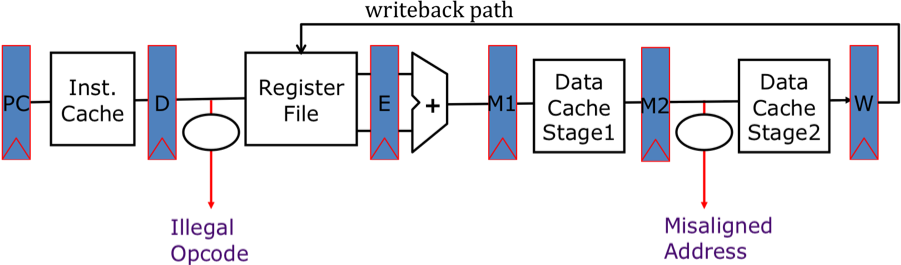 Figure 1-A. 6-stage pipeline. For clarity, bypass paths are not shown. Handout #1 (RV32I 5-Stage Pipeline Diagram) shows the full pipeline diagram.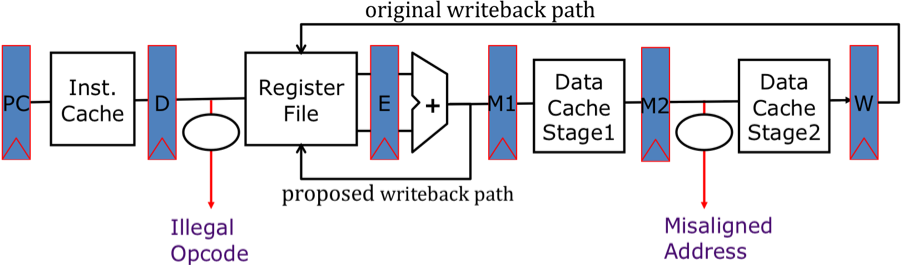 Figure 1-B. 6-stage pipeline with proposed additional write port.The second write port allows some bypass paths to be removed without adding stalls in the decode stage. Explain how the second write port improves performance by eliminating such stalls and give a short code sequence that would have required an interlock to execute correctly with only a single write port and with the same bypass paths removed.After the second write port is added, which bypass paths can be removed in this new pipeline without introducing additional stalls? List each removed bypass individually. Are any new hazards added to the pipeline due to the earlier writeback of arithmetic instructions?Without further modifications, this pipeline may not support precise exceptions. Briefly explain why and provide a minimal code sequence that will result in an imprecise exception. Describe how precise exceptions can be implemented by adding a new interlock. Provide a minimal code sequence that would engage this interlock. Qualitatively, what is the performance impact of this solution?Suppose you are additionally given the budget to add a new register file read port. Propose an alternative solution to implement precise exceptions in this pipeline without requiring any new interlocks.Problem 4: CISC vs RISCFor each of the following questions, select either CISC or RISC, depending on which ISA you feel would be best suited for the situation described. Also, briefly explain your reasoning. Assume that compiler technology is poor, and therefore your users are far more apt to write all their code in assembly. A _____ ISA would be best appreciated by these programmers.CISC 										RISCYou desire to make compilers better at targeting your yet-to-be-designed machine. Therefore, you choose a _____ ISA, as it would be easiest for a compiler to target, thus allowing your users to write code in higher-level languages like C and Fortran and raise their productivity.CISC 										RISCAssume that CPU logic is fast, very fast, while instruction fetch accesses are at least 10x slower (suppose you are the lead architect of the “709”). Which ISA style do you choose as a best match for the hardware’s limitations?CISC 										RISCStarting with a clean slate in the year 2023 (area/logic/memory is cheap), you think that a _____ ISA that would lend itself best to a very high-performance processor (e.g., high frequency, highly pipelined).CISC 										RISCProblem 5: Iron Law of Processor PerformanceMark whether the following modifications will cause each of the first three categories to increase, decrease, or whether the modification will have no effect. Explain your reasoning in the within the box provided.For the final column “Overall Performance”, mark whether the following modifications increase, decrease, have no effect, or whether the modification will have an ambiguous effect. Explain your reasoning. If the modification has an ambiguous effect, describe the tradeoff in which it would be a beneficial modification or in which it would a detrimental modification (i.e., as an engineer would you suggest using the modification or not and why?).CS152 Computer Architecture and EngineeringISAs, Microprogramming and PipeliningAssigned 01/23/2023Problem Set #1, Version (1.2)Due February 2@ 11:59:59PThttp://inst.eecs.berkeley.edu/~cs152/sp23Problem 1.ACISCInstructionOperationLengthmov RSRC, RDEST<RDEST> = <RSRC>2 bytestest RSRC1, RSRC2temp = <RSRC1> & <RSRC2>Set flags based on value of temp2 bytesdec RDEST<RDEST> = <RDEST> - 11 byte shl $imm8, RDEST<RDEST> = <RDEST> << imm322 bytes shr $imm8, RDEST<RDEST> = <RDEST> >> imm322 bytes or RSRC, RDEST<RDEST> = <RDEST> | <RSRC>2 bytesjmp labeljump to the address specified by label2 bytesjz labelif (ZF == 1), jump to the address specified by label2 bytesNamePurposeCondition ReportedZFZeroResult is zeroProblem 1.BRISCx86 instructionLabelRISC-V instruction sequencetest %ecx,%ecx   jz  donemov $eax,%ebxshr $31,%ebxshl $1,%eaxor  %ebx,%eaxdec %ecxjmp loop…done:…Problem 1.CStackInstructionDefinitionPUSH addrload value at addr; push value onto stackPOP addrpop stack; store value to addrORpop two values from the stack; OR them; push result onto stackSHLpop value from top of stack; shift left by 1; push result onto stackSIGNpop value from top of stack; shift right by 31; push result onto stackDECpop value from top of stack; decrement value by 1; push result onto stackBEQZ labelpop value from stack; if it’s zero, branch to label;else, continue with next instructionBNEZ labelpop value from stack; if it’s not zero, branch to label;else, continue with next instructionJUMP labelcontinue execution at location labelProblem 1.DAccumulatorInstructionDefinitionLOAD addrload value at addr into the primary accumulatorSTORE addrstore the primary accumulator’s value to addrOR addrOR the value at addr with the value in the primary accumulatorSHLleft-shift the value in the primary accumulator by one bitSIGNlogical right-shift the value in the primary accumulator by 31 bitsINCincrement the primary accumulator by 1DECdecrement the primary accumulator by 1SWAPswap the values in the primary and secondary accumulatorsZEROzero the value in the primary accumulatorBEQZ labelbranch to label if the primary accumulator holds a zero valueBNEZ labelbranch to label if the primary accumulator holds a non-zero valueJUMP labelcontinue execution at location labelProblem 1.EConclusionsProblem 1.FOptimizationProblem 2.AImplementing SUBLEQStatePseudoCodeldIRRegSelRegWrenRegldAldBALUOpenALUldMAMemWrenMemImmSelenImmBrNext StateFETCH0:MA <- PC;A <- PC*PC011**0100*0N*IR <- Mem1*000**0001*0S*PC <- A+40PC100*INC_A_41*00*0D*. . .NOP0:microbranchback to FETCH0**00***0*00*0JFETCH0MODULOM0:Problem 2.BImplementing Character CountStatePseudoCodeldIRRegSelRegWrenRegldAldBALUOpenALUldMAMemWrenMemImmSelenImmBrNext StateFETCH0:MA <- PC;A <- PC*PC011**0100*0N*IR <- Mem1*000**0001*0S*PC <- A+40PC100*INC_A_41*00*0D*. . .NOP0:microbranchback to FETCH0**00***0*00*0JFETCH0MINV0:Problem 2.CInstruction Execution TimesInstructionCyclesSUB x3,x2,x1ANDI x2,x1,#4LW x1,0(x2)BNE x1,x2,label #(x1 == x2)BNE x1,x2,label #(x1 != x2)BEQ x1,x2,label #(x1 != x2)BEQ x1,x2,label #(x1 == x2)J labelJAL labelJALR x1AUIPC x1, #128 Problem 3.AHazards: Second Write PortProblem 3.BHazards: Bypasses Removed and New HazardsProblem 3.CPrecise ExceptionsProblem 3.DPrecise Exceptions: Implemented using an InterlockProblem 3.EPrecise Exceptions: Implemented using an Extra Read PortProblem 4.ALack of Good Compilers IProblem 4.BLack of Good Compilers IIProblem 4.CFast Logic, Slow MemoryProblem 4.DHigher Performance(?)Instructions / ProgramCycles / InstructionSeconds / CycleOverall Performancea)Adding a branch delay slotb)Adding a complex instructionc)Reduce number of registers in the ISAd)Improving memory access speede)Adding 16-bit versions of the most common instructions in RISC-V (normally 32 bits in length) to the ISA (i.e., make RISC-V a variable-length ISA)f)For a given CISC ISA, changing the implementation of the micro-architecture from a microcoded engine to a RISC pipeline (with a CISC-to-RISC decoder on the frontend)